exercices2 À la gare- Bonjour Monsieur, je___________________1 un__________________2 pour Dijon s’il vous plaît.
- Oui… Quel jour, quelle heure ?
- Vendredi 7, je voudrais partir____________________3 18 heures.
- C’est________4 _____________________5 de Paris ?
- Oui Monsieur.- Bien… Dijon… Vous avez un TGV qui_______________6 à 18h15. Arrivée à 19h04. Cela vous______________________7 ?
- Oui très bien.
- Aller-retour ?
- Oui, aller et retour.
- Le retour, ________________________________________8?
- Euh… dimanche 9, celui de 20 heures.- Première classe, deuxième classe ?
- Euh… deuxième classe.
- Fumeurs, non fumeurs ? _________________________9 ou______________________________10 ?
- Non fumeurs s’il vous plaît. Et________________11 ________________________10.- ____________12 ____________________13 des tarifs pour les______________________________14 ?
- Tarif_________________________14 ? Oui, mais pas sur ce train-là.
- Pas sur ce train-là ?
- Non Mademoiselle, si vous_____________________15 un tarif________________14, il faut prendre celui de 15 heures.
- 15 heures... mais c'est____________16 ___________17, je ne_______________18 pas !- C’est comme cela, Mademoiselle, il y a des périodes rouges, des périodes bleues, des périodes blanches. Si vous voulez une________________________19, il faut prendre les périodes blanches…
- C’est combien la________________________19 Monsieur ?
- C’est............................ 20% sur le tarif__________________21.
- Bon, alors je_____________22 prendre le train de 15 heures.- Alors je résume : un aller-retour pour Dijon, ,,,,,,,,,,,,,,,,,,15 heures le vendredi 7, retour le 9, non-fumeurs, ,,,,,,,,,,,,,,,,,,,,,,,,,,,,,,,,,,,,,,,, tarif,,,,,,,,,,,,,,,,,,,,,,,,,,. C’est,,,,,,,,,,,,,,,,,,,,euros Mademoiselle. Cela inclut la réservation, obligatoire pour le TGV. Voici le,,,,,,,,,,,,,,,,,,,,,.
- Merci Monsieur.
- Bon voyage et n’________________________23pas de composter votre_______________24 avant de monter dans le train !Rencontre- Jean-Pierre ? Jean-Pierre Cournot ? 
- Oui… euh… vous________________1…
- Tu________________________________________________2 de moi ? Béatrice… Béatrice Gaillard, _________________3 Fontanier, à Lyon…
- Béatrice ? Je ne peux pas y___________________4 !- Pour une surprise, c’est une surprise ! _________________________________________5 là, à Paris ?
- Et toi ? Cela fait combien de temps qu’________________________________________________6 ?
- Longtemps ! Dix ans_________________________7 ? Après le bac, nous avons___________________8 contact…
- Oui après le bac… J’__________________9 18 ans, j’en ai 28 maintenant. Cela fait dix ans !- Le temps passe vite ! Tu n’as pas changé !
- Toi non plus. Si un peu, tu as changé de_______________________10 !
- Je porte des lunettes aussi, c’est pourquoi tu ne m’as pas reconnue !
- Oui c’est cela, c’est probablement les lunettes, ______________________________________________11 !- Qu’est-ce que tu fais maintenant ? Tu as____________________12 Lyon ? Tu habites à Paris ?
- Oui, j’ai________________12 Lyon il y a cinq ans et j’habite à Paris. Je travaille ici aussi. Et toi ?
- Toujours à Lyon, je n’ai pas changé d’adresse. J’habite toujours chez mes parents.
- ___________________________________13, on est bien chez ses parents ! Qu’est-ce que tu fais ?- Je travaille dans une banque. La même banque depuis sept ans. J’y suis entrée après ma licence d’économie. Et toi, ___________________________14, ______________________________________15 ?
- __________16 ? Non, certainement pas. Ce n’est pas ma priorité en ce moment. Je voyage beaucoup pour mon travail, ce n’est pas une bonne chose pour un mari !- Ecoute, nous_____________________17 nous voir. Je reste encore quelques jours à Paris.
- ________________________18, on pourrait dîner ensemble ? Tu es_________________________19demain soir ?
- Non je suis___________________20, je finis vers six heures. On peut se donner rendez-vous après ?
- D’accord ! Disons six heures et demie, _______________________21la porte d’entrée.Au marché- Bonjour Madame, qu’est-ce qu’il vous________________1 ?
- 1 kilo de carottes, et 2 kilos de___________________________________________2.
- Voilà Madame, des_______2, des carottes.________________________________________ 3 ?
- _____________________________4 Monsieur.
- Bien Madame. Cela____________5 4 euros 50 en tout.- Bonjour Monsieur, 2 kilos de_____________________6 s’il vous plaît.
- Oui Madame, les petites rouges ici, les_________________7 ____________________8 là-bas ?
- Je____________9 prendre celles-ci, elles ont l’air bonnes.
- Elles sont excellentes Madame, _______________________________________________10 !- C’est votre tour Madame, qu’est-ce qu’il vous___________11 ?
- Je voudrais un filet de_______________________12 et deux soles.
- Oui Madame, quel filet ? Le maquereau ? Il est formidable.
- D’accord pour le maquereau.
- Et voilà Madame, ____________________________________13 !- Bonjour Madame, ___________________________________________________________________14 ?
- Oui, qu’est-ce que c’est ?
- C’est du_______________________15 ________________________16, vous_________________17voir, il est bon !
- Oui, _______________________________18, je______________9 en prendre un.
- Bien Madame, c’est 5 euros.- Regardez mes_________________________19 Madame, elles ne sont pas belles ?
- Oui, elles__________________________________20 combien ?
- Allez, trois____________________________21 pour 2 euros, je vous fais un prix, on va____________________22 !
- D’accord, je les prends.- Bonjour Madame, un_______________________________________________________________23?
- Oui, vous avez un petit ?
- Un petit oui… Celui-là, ça va aller ? Il fait 1 kilo 5.
- Oui, très bien. Vous_________________________24 le vider s’il vous plaît ?
- Mais bien sûr Madame !- Regardez mes roses, mes tulipes, elles sont belles elles sont_______________________25 !
- Je___________9 prendre une douzaine de roses blanches s’il vous plaît.
- ______________________________________________26 Madame, vous ne__________________27 pas des tulipes aussi ?
- Non merci, cela suffira.- Qu’est-ce qu’il vous_____________28 Madame ?
- Je voudrais la grosse_____________29de_________________30, là.
- Oui, le_______________31de________________________________32. Il vous faut autre chose ?
- Oui Monsieur, vous avez une brioche ?
- Ah non, Madame, je_______________________________33, il n’y en a plus.Rendez-vous- Alors qu’est-ce qu’elle fait ? Je lui ai__________1 6 heures. Il est______________2 six heures et quart !
- Bah, tu sais bien, elle est toujours en retard.
- Oui mais là ça va pas____________________________3 le film il commence dans dix minutes !
- Oui ____________________________4 , elle______________________________5 !- _____________________________________________________________________________6 ?
- ______________________7, je cherche… Non____________________________________8. Tu ne l’as pas toi ?
- J’ai laissé mon portable à la maison.
- Ah ça c’est_______________________________9 !- Tu lui as dis où ? Tu es sûr de_______________________________10 ?
- Je________________________________11 devant le cinéma et nous sommes devant le cinéma !
- C’est le bon cinéma tu es________________12 ? Tu_____________________________13 quel cinéma ?
- Je____________________11 le cinéma Cinémax et nous sommes devant le cinéma Cinémax !- Il y a peut-être des___________________________________________14… Tu sais, elle habite loin.
- ___________________15 on habite loin on part plus______________16 !
- Ça________________________17 oui. 
- C’est extraordinaire les________________________18 qui ne__________________________19 pas être à l’heure !- Elle est peut-être______________________20 ? Elle a peut-être décidé de ne pas venir ?
- Oui, c’est_____________________________21. Et nous on___________________________22 !
- Ou peut-être qu’___________________________________________________________23 de jour ?
- Oui. Il y a une autre possibilité aussi : elle nous a____________________________24 !- J’ai une suggestion : on rentre au cinéma et elle nous rejoindra à l’intérieur.
- Impossible.
- Pourquoi impossible ?
- C’est elle qui a les billets !- Salut vous deux, comment ça va ? Me voilà !
- Bonjour Catherine, cela fait_______________________25 de te voir ! Tu vas bien ?
- Mais oui très bien ! ___________________________26 que je ne suis pas en retard ?
- Mais non pas du tout, ne___________________________________27 pas !Verbets tempus; Hur använder man verbets olika tempus?"Tempus" är ett namn på de olika tidsformer, som man bildar av hjälpverb och huvudverb.Dessa tidsformer används för att beskriva handlingar och tillstånd i nutid, dåtid och framtid.Ordet tempus betyder ursprungligen "tid".Ibland använder man huvudverbet plus ett hjälpverb för att bilda ett tempus: Jag har vattnat blommorna.Presens"Presens" är ett namn på det tempus man använder för att beskriva handlingar eller visa på tillstånd, som händer eller är nu.Verb som står i presens (på franska présent):Kalle springer hem.Katten äter maten.Oskar vattnar blommorna.Hon är snäll.Vi finns hemma om du söker oss.Man använder även presens för att beteckna att något "brukar ske": Exempel: Vatten kokar vid 100 grader.
Man kan även använda presens och ange att något kommer att ske i framtiden: Exempel: I morgon reser jag till Spanien.Övningsuppgift 1Skriv ner meningar och använd olika verb som står i presens.Använd verben aimer=gilla/jouer=spela/chanter=sjunga/regarder=titta på/Imperfekt (på franska imparfait)Detta tempus kallades tidigare imperfekt i svenskan men kallas numera preteritum.Dåtid:Jag städade vinden i förra veckan och blev snabbt klar.Olle var sur i lördags men blev snabbt glad igen.Verb som står i preteritum:Han åkte bussen igår.Jag målade huset förra sommaren.Berit blev glad snabbt.Stina spelade piano ofta förra sommaren.Kalle hämtade Olle igår.Ulla gick hela vägen till stranden förra måndagen.Ytterligare info:
Man kan även använda preteritum för att ange att något brukade hända i förfluten tid: Exempel: Munkarna i klostren skrev av böcker för hand.
Ibland används preteritum i stället för presens. Särskilt för att uttrycka känslor. Exempel: Det var snällt av dig att möta mig! Det här var vackra tavlor!Övningsuppgift 2Skriv ner meningar och använd olika verb som står i preteritum. Använd verben écouter=lyssna på/pleurer=gråta/discuter=diskutera/gagner=vinnaPerfekt (på franska passé composé)"Perfekt" är ett namn på det tempus man använder för att beskriva att handlingar eller tillstånd är fullbordade. Man brukar säga att detta är ”har-formen” på ett verb; något man har gjortOrdet "perfekt" betydde ursprungligen "färdiggjord".Du bildar perfekt med hjälp av ett huvudverb och hjälpverbet "har". Hjälpverbet "har" sätts alltid före huvudverbet.Jag har skrivit till mamma.Du bildar perfekt för att du vill kommunicera att något är klart och fullbordat.Olle har jobbat i trädgården hela veckan.
Nu har jag väntat i en timme.Per har bott i Frankrike, så han talar flytande franska.Han har vistats utomlands i 10 år och han trivs mycket bra.Berit har just flyttat till Stockholm.Viktigt att komma ihåg: denna form används mycket i franskan medans imperfekt är ganska sällsynt. När en svensk säger: ”Igår tittade jag på teve” så säger en fransman: ”Hier j’ai regardé la télé”=igår har jag tittat på teve. När man berättar olika saker man har gjort eller gjorde t.ex. i helgen så är det nästan alltid ”har-formen” som används i franskan.Skulle man behöva använda imperfekt (Lars skrev ett brev) så gör man det när man t.ex. berättar om upprepade handlingar i dåtid: ”Förra året spelade jag tennis varje tisdag” Men denna form håller på att försvinna i franskan och helt ersättas av passé composé (har-formen), därför skall du koncentrera dig på att lära dig passé composé ordentligt. Skillnaden mellan passé composé och imparfait skall man ha viss kännedom om i slutet på steg 2 (motsvarande slutet av årskurs 9).Verb som står i perfekt:Jag har fyllt på bensin i bilen.De har färgat mattan röd.Hon har varit förtjusande.Lisa har stulit silvret i slottet.Nilssons har lagt om sin gräsmatta.Jag har tätat mina fönster.ÖvningsuppgiftSkriv ner meningar och använd olika verb som står i perfekt. Använd verben acheter=köpa/manger=äta/travailler=arbeta/rencontrer=träffa/jouer=spela, leka/expliquer=förklaraöverkurs: ”””Skillnaden mellan preteritum och perfektPreteritum använder man för att beskriva att handlingar eller tillstånd hände eller var tidigare.Olle jobbade i trädgården.
Stina var lycklig.Perfekt använder man för att beskriva och betona att handlingar eller tillstånd är fullbordade.Olle har jobbat i trädgården.
Stina har varit lycklig.Exempel:Preteritum: Olle var besviken efter förlustmatchen.
Perfekt: Olle har varit besviken efter förlustmatchen.Preteritum: De städade huset igår.
Perfekt: De har städat huset.Preteritum: Han var glad för presenten.
Perfekt: Han har varit glad för presenten.Preteritum: De jobbade hårt i tisdags.
Perfekt: De har jobbat hårt förut.Preteritum: Jag var ledsen igår.
Perfekt: Jag har varit ledsen.ÖvningsuppgiftSkriv ner meningar och använd preteritum och perfekt.”””Pluskvamperfekt (på franska plusqueparfait)"Pluskvamperfekt" är ”hade-formen” och det är ett namn på det tempus man använder för att beskriva att handlingar eller tillstånd var fullbordade, innan något annat hände.Pluskvamperfekt, av latinets plus quam perfect, "mer än fullbordat".Jag hade ätit innan Bengt kom.Exempel på pluskvamperfekt:hade spelathade målathade cyklathade orkathade stulitMeningar med verben i pluskvamperfekt:Vi åkte till Spanien förra året, men Nilssons hade redan varit där.Vi campade på Öland förra sommaren, eftersom de hade byggt en ny bastu där.Han hade precis ätit, när Sture kom.De byggde huset själva, men hade fått ritningarna innan.Olle fiskade hela förra sommaren, för han hade köpt ny utrustning på våren.ÖvningsuppgiftSkriv ner meningar och använd olika verb som står i pluskvamperfekt. Använd verben sauter=hoppa/goûter=smaka/payer=betala/espérer=hoppas/proposer=föreslå/donner=geFuturum (på franska futur)"Futurum" är ”framtidsformen”: skall, kommer att göra något och det är ett namn på det tempus man använder för att beskriva handlingar eller tillstånd som kommer att hända i framtiden.Futurum betyder ursprungligen "det som skall bliva".Meningar med verb i futurum:Han ska åka bussen imorgon.Hon kommer att hjälpa mig att flytta.Lisa ska spela piano hela kvällen.Vi kommer att resa till Spanien till sommaren.Olle skall spela fotboll imorgon.ÖvningsuppgiftSkriv ner meningar och använd olika verb som står i futurum. Använd verben dessiner=rita/parler=prata/demander=fråga, be/voyager=resa/hurler=vråla/laver=tvättaKonditionalis (på franska conditionnel)Konditionalis är ”skulle-formen”: skulle göra någontingJag skulle komma till dig i Spanien, om jag fick ledigt.Konditionalis betyder ursprungligen "villkor".Meningar med verb i konditionalisNils skulle utbilda sig, om han fick hjälp.Olle skulle bada, om det blev varmare i vattnet.Om Sture kom hem, skulle Sara bli glad.De skulle skärpa sig, om Greta var här.Stina skulle gifta sig, om Yngve friade.Inge skulle ha tagit in hästen, om stallet hade varit öppet.Pär skulle ha gett katten mjölk, om den hade varit inne.Om jag hade haft bil, skulle jag ha hämtat dig.Oskar skulle ha ringt, om han hade fått tag i en telefon.De skulle ha skrivit till oss från Spanien, om det hade funnits postgång.Berit skulle ha åkt från Stockholm, om vädret hade tillåtit det.ÖvningsuppgiftSkriv ner meningar och använd olika verb som står i konditionalis. Använd verben arriver=lyckas, anlända/tomber=ramla, falla/regarder=titta på/acheter=köpa/visiter=besöka/ramasser=plocka uppSkriv nu 5 fullständiga meningar i alla tempusformer:Träna matglosor; arbeta nu med hjälp av datorn och skriv upp vilka ingredienserna är i följande franska maträtter: gör en lista på cirka 40 glosor svenska-franska/ denna lista lägger du sedan in på glosor.eu, glosboken.se eller något annat glosträningsprogram på datorn; om du inte har eller vill använda datorn skriver du upp matglosorna även på sidan 20här kan man skriva upp glosorna:EXPLIQUER LES PLATS; lär dig cirka 40 av dessa matglsorWeek-end- Alors Julie, qu’est-ce qu’on fait ce week-end, tu as_________________1  ?
- Oui, on________________2 la voiture et on va à la_____________________________3.
- A la campagne ? Encore ? Nous y sommes déjà allés la semaine____________________________4 !
- Justement, j’ai _______________________5 __________________6 et j’_________________________7 recommencer.- Ecoute Julie, on____________________8 peut-être faire autre chose pour___________9 ____________10 ?
- __________________________________11 ? Quoi par exemple ?
- Rester à Paris, _______________________________________12, _________________________________________________________________13…
- Non, je_______________14 respirer, je__________________________15 la campagne.- Il y a une_______________________________16 sur la Chine au musée Guimet, tu adores la Chine…
- Oui, je sais. L’exposition dure deux mois, ______________________________________17 d’y aller !
- Et ta mère ? Tu as___________________18 à ta mère que nous______________________________19 la voir !
- Elle n’est pas chez elle ce week-end. Elle__________________20 avec des amies.- Tu sais Julie, la météo annonce du_______________________21 temps, il va_________________________22 ce week-end.
- La météo ? ______________________________________23, ils se trompent tout le temps !
- Il y aura aussi beaucoup d’______________________________________24 sur la route, c’est un long week-end…
- Les_____________________________25 ? Ça ne me dérange pas, je peux lire ou écouter la radio.- Tu sais Julie, je crois que la voiture a un petit problème.
- Un problème ? ______________________________________26 chez le garagiste hier ?
- Si, si, __________________________________________27. Il a dit que ce n’était pas grave.
- Alors tu vois, il n’y a pas de problème !- La campagne… La_________________28, les_____________________29, les___________________30de blé, les _____________________31 dans les champs…
- ______________________________________32 la campagne ?
- Si, si, j’adore la campagne… Mais pas________________________33 week-end !
- La semaine_____________________________34, nous resterons à la maison, je te le promets !Correspondance__________1 Philippe,______________2 un moment que je ne t’ai pas_______________3. Excuse-moi ! Je suis si__________________4. Les cours________________________5 beaucoup de mon temps, je travaille tous les soirs pour mes révisions, pour ________6 ____________________7, et il y en a beaucoup !Cela fait maintenant trois____________8 que je suis à Paris, j’ai beaucoup progressé en français, mais je suis toujours un__________9 ___________________10, et souvent je n’______________11 pas parler.Le plus difficile, c’est les cours en français ! Le professeur parle si___________12, je ne comprends pas tout. Alors je lis les______________13 du cours, c’est plus________________14 pour l’économie et les mathématiques, mais pour l’histoire, c’est dur !_______________________________15, j’ai quelques amis avec qui je peux travailler. J’ai_________________________16 un étudiant qui vient du Hunan, il est un peu dans la même situation que moi. J’ai aussi deux bons amis brésiliens, nous communiquons en français.Hong Kong me____________________17 beaucoup, _____________________18 mes parents et la________________________19 ! Mais j’aime beaucoup Paris, il y a beaucoup de choses à faire ici, et la ville est si belle ! ___________________20-moi quand tu as le temps ! Isabelle_______________21 Isabelle,J’ai bien_______________22 ta lettre, moi non plus je n’ai pas beaucoup écrit ! Je_______________________23 beaucoup ici, j’adore Hong Kong ! Tu me parles de la______________________24 ici, je comprends, c’est extraordinaire, il y a tant de choses différentes à manger !J’ai beaucoup d’amis ici, ils_______________________25 toujours___________________26 ce que je pense de Hong Kong, ils me___________________________27 aussi des détails sur la France : combien coûte ceci, combien coûte cela, quel est le prix d’un téléphone portable…Pour communiquer, j’ai________________28 de difficultés que toi ! _____________________________29 parle anglais ici, et moi aussi je fais beaucoup de progrès dans cette langue. J’essaie d’apprendre le chinois aussi, mais ça, c’est plus_______________________30 !Ne te décourage pas ! Ce sont les premiers mois qui sont les plus durs ! Je suis sûr que______________31 tu rentreras à Hong Kong, tu____________________________32 français comme moi ! PhilippeÀ l'hôtel- Bonjour Monsieur, je suis René Marchand, j’ai réservé une___________________1 pour ce soir.
- Bonsoir Monsieur, un instant s’il vous plaît, je_____________2 vérifier.- Monsieur Marchand… Oui en effet, vous avez la______________1 ......................... 3. La vue est sur le_________________________4.
- Mais_________________5 demandé la vue sur la mer !- Oui en effet,_____________________ 6 noté, mais pas confirmé. Toutes_______________________________7 sur la mer sont occupées. ________________________________________8.
- Bien… et pour__________________________9, vous avez une__________________________________10 avec vue sur la mer ?- Je_________2 vérifier Monsieur. Vous avez réservé pour demain ?
- Non, je n’ai pas réservé mais je voudrais rester un jour______________________________________11.- Oui, pour demain soir c’est possible Monsieur, nous avons une chambre libre. Avec vue sur la mer.
- Ah, __________________________12, faites la réservation s’il vous plaît.- ________________________13 Monsieur, c’est fait. ______________________________14-je avoir votre carte de crédit ?
- Voici Monsieur. ______________________________________________________15 ?- Oui Monsieur, à partir de 7h30 au restaurant de l’hôtel. Voulez-vous qu’on vous______________________16 ?
- Non merci, ce n’est pas________________________________________17.- Voici la___________18. _______________________________________________19, au fond du couloir. Quatrième étage. Vous avez des bagages ?
- Cela va aller Monsieur. Merci.- Passez une_________________________________20 Monsieur.
- Merci.Au restaurant- Bonjour Madame, bonjour Monsieur, ____________________________________________________________1 ?
- Non Monsieur, nous n’avons pas réservé.
- Ce n’est pas grave, il reste des tables libres, _________________________________2 s’il vous plaît.
- Merci.- ____________________________________________3 ? Qu’est-ce que ce sera pour Madame ?
- ______________________________________________________________________________________4
- Et pour Monsieur ?
- Pour moi ce sera une________________________________________________________5.- _______________________6 ? Qu’est-ce que_________________________________7 Madame ?
- __________________________________________________________________________________________8.
- Parfait. Et pour vour Monsieur ?
- Moi je prendrai la côtelette d’agneau.- ________________________________________9 ? Du vin, de_____________________________________10 ?
- De_______________________________________10 pour moi. Vous avez de______________________________11 ?
- Oui Madame. Et pour Monsieur ?
- Du vin rouge. Une__________________________________________________12 de bordeaux.- Madame, Monsieur, ____________________________13 ? Vous prendrez du fromage, un dessert ?
- Oui, je prendrai une____________________________________14.
- Et pour Monsieur ?
- Pour moi une_____________________________________________15.- Madame, Monsieur, vous prendrez un café ?
- Non merci, pas de café pour moi.
- Et pour Monsieur ?
- Oui, je prendrai un expresso.- _______________________________________________16, Monsieur, en vous remerciant.
- Chérie, tu as 50 euros ? ________________________________17 ma carte de crédit.
- _________________________________________18… Je peux faire un chèque ?
- Mais oui Madame, nous acceptons aussi les chèques.Interview- Bonjour Madame, c’est pour le recensement, _______________________________________1.
- Bonjour Monsieur, je vous attendais. Entrez,__________________________________ 2.
- Merci. Je___________________________________________________________________3.
- Oui, je vous en prie.- __________________________________________________________________4exactement ?
- Pardon ?
- Euh… ________4… _____________________________________________5 ?
- Oui, je comprends. Je m’appelle Mary Perkins.- __________________________________________________________________________6 ?
- J’ai 34 ans.
- Excusez-moi… __________________________________7 ? Quel jour, quel mois, quelle année ?
- Oh… le 2 février 1970. ___________________________________8 le 2 février 1970. C’est______________________________________________9, oui.- Bien. Et votre nationalité ? _______________________________________________________10 ?
- Non, ________________________________________________11, je suis australienne.
- Vous habitez ici ? C’est votre domicile ?
- Oui, c’est mon appartement. 36 rue de Seine, à Paris.- Vous______________________________________12 Madame ?
- Oui, je suis professeur. ____________________________13 à l’Université de la Sorbonne, à Paris. Depuis 3 ans. Je vis en France depuis trois ans.
- Vous avez une autre activité professionnelle ?
- Non,__________________________ 14.- Quelle est votre situation familiale ?
- _______________________________________________________15 ?
- Euh… Vous êtes____________________16, vous êtes__________________________________17 _________________________18 ? ________________________________________19?
- Ah… Je ne suis pas_______________20, pas encore. Je suis toujours__________________________21.
- _______________________________________________________________22 ?
- Non, je n’en ai pas.- Vous avez de la famille en France ?
- Euh… non, je suis_____________________23. Ma mère habite en Australie. Mon père aussi. Mon frère voyage beaucoup, je crois qu’il est___________________________________24 en ce moment.
- ____________________________________________________25 ?
- Oh… ils sont décédés,_________________________________________________ 26.- Voici ma_________________________________27 question Madame : Avez-vous l’intention de rester longtemps en France ?
- Oh oui !__________________________________________________________ 28, et mon travail est intéressant. Je resterai en France aussi longtemps que je peux.
- Je vous_______________________________________29 Madame.
- ______________________________________________30.Öva på verben ; fyll i verbschemat :Träna, repetera, lär dig ord/meningar 1: fiche213fichephrasesderevision2fiche213fichephrasesderevision3 fiche214fichephrasesderevision4 corrigéTräna, repetera, lär dig ord/meningar: fiche213fichephrasesderevision2fiche213fichephrasesderevision3 fiche214fichephrasesderevision4 grammaireetdialogues2; les pronoms différents; läs, uttala och träna förståelsen:révisions le verbe êtrerévisions le verbe êtrele verbe avoirrévisions le verbe êtrele verbe avoirmots utilesmots utilesles questionsles négationsles questionsles négationsla formela formeinfinitifparticipe présentparticipe passéprésentaimer = aimantaiméj’aimefuturimparfaitpassé composéprésentjeaimeraiaimaisj'ai aiméaimetuaimerasaimaisas aiméaimesilaimeraaimaita aiméaimenousaimeronsaimionsavons aiméaimonsvousaimerezaimiezavez aiméaimezilsaimerontaimaientont aiméaimentconditionnelsubjonctifplusqueparfaitimpératifjeaimeraisaimej'avais aimétuaimeraisaimesavais aiméaimeilaimeraitaimeavait aiménousaimerionsaimionsavions aiméaimonsvousaimeriezaimiezaviez aiméaimezilsaimeraientaimentavaient aiméinfinitifparticipe présentparticipe passéprésentfuturimparfaitpassé composéprésentjetuilnousvousilsconditionnelsubjonctifplusqueparfaitimpératifjetuilnousvousilsprésentprésentprésentprésentprésentpassé composépassé composépassé composépassé composépassé composéimparfaitimparfaitimparfaitimparfaitimparfaitfuturfuturfuturfuturfuturconditionnelconditionnelconditionnelconditionnelconditionnelplusqueparfaitplusqueparfaitplusqueparfaitplusqueparfaitplusqueparfaitquiche lorraine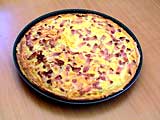 1 pâte feuilletée 
6 oeufs 
6 grosses cuillères de crème fraîche 
400 g de lardons fumés 
100 g de gruyère rapé 
noix de muscade en poudre la ratatouille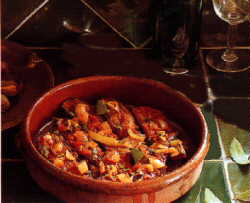 3 oignons 
2 gousses d'ail 
500g de courgettes 
500g de poivrons 
500g d'aubergines 
sel et poivre 
2 cuillères d'huile 
500g de tomates la truffade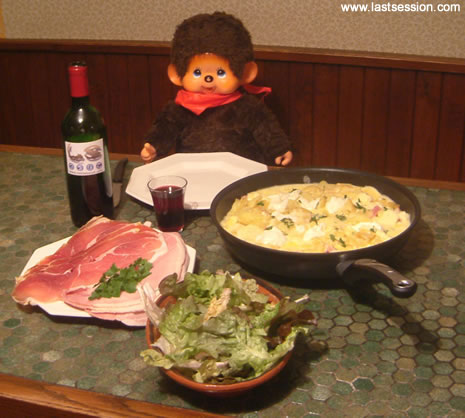 - 2 kg de pommes de terre 
- 800 g de tome de Cantal fraîche 
- 100 g de petits lardons 
- 1 oignon émincé 
- 2 cuillères à soupe d'huile 
- 2 cuillères à soupe de crème fraîche épaisse 
- du sel 
- du poivre le cassoulet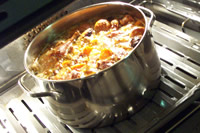 - 1 kg de haricots blancs dits lingots 
- 1 palette de porc frais 
- 1 kg de saucisse de Toulouse 
- 500 g de conflit d'oie avec sa graisse 
- 1 crosse de jambon 
- 1 saucisson d'ail 
- 1 kg d'épaule de mouton désossée et piquée d'ail 
- 400 g de couennes 
- 200 g d'oignons 
- 100 g de beurre 
- 4 tomates pelées 
- 3 carottes 
- 1 oignon piqué de 4 clous de girofle 
- 1 gros bouquet garni 
- 1 très bonne cuillère à soupe de farine bien bombée 
- 1 cuillère à soupe de concentré de tomates 
- thym 
- laurier 
- chapelure 
- sel vad äter du ?qu’est-ce que tu manges ?det är en varm smörgåsc’est un croque-monsieurvad är det ?qu’est-ce que c’est ?vad är det i den ?qu’est-ce qu’i l y a dedans ?vad är den gjord av ?de quoi est-il fait ?vilket är receptet ?quelle est la recette ?vad är det gjord av ?il est fait de quoi ?vad innehåller den ?il contient quoi ?den är gjord av...il est fait de....den innehålleril contientinnehållacontenirskinkadu jambonostdu fromagesmördu beurrebéchamelsåsde la sauce béchameldet är en slags smörgåsc’est une une sorte de sandwichdet är en grillad mackac’est un sandwich grilléen soppaune soupeen grytaun ragoûten blandning avun mélange deung. basen är gjord på grönsakerc’est à base de légumeshuvudingrediensenl’ingrédient principaldet behövs, man behöveril fautoljade l’huilemargarinde la margarinesaltdu selpeppardu poivreen pajune tarteen kaka, en tårtaun gâteaudet är en förrättc’est une entréeen rättun platen efterrättun dessertden är gräddad i ugnenil est cuit au fouri stekpannanà la poêlelåta kokafaire bouillirlåta smältafaire fondresmältafondresmältfondusteka, gräddacuireskalaéplucherskära, hugga, klippacouperskiva, skära i smala skivoréminceren bitun morceautillsättaajoutertillsätta (mer, igen)rajouterman tillsätteron ajoutesmeten, degenla pâtekyla av, kallnarefroidirlåta, lämnalaisserknäcka äggcasser les œufsskilja vitorna och gulornaséparer les blancs et les jaunesvispa äggenbattre les œufsblandamélangerbeströ medsaupoudrer desätta, ställa, läggamettrestekning, gräddningla cuissongratänggratin (m)gratineradgratinéköttde la viandefiskdu poissongrönsakerdes légumespotatispomme de terre (f)lökoignon (m)gurkaconcombre (m)en patéune terrineen salladune saladeråkost, råa grönsakerdes cruditésskaldjurdes crustacéshackahacherhackat kött, köttfärsde la viande hachéeråcrusmulamiette (f)tärnacouper en déen skivaune tranchepotatisgratänggratin dauphinoisvärmachaufferlåta värmafaire chaufferugnenle fouren mikrovågsugnun four à micro-ondesgrillenle grillrostad, grilladrôtibrynarevenirlåt brynafaites revenirsmåkoka, puttramijouterpå svag värmeà feu douxen grytkastrullune marmitekalvköttdu veaunötköttdu bœufmäktig, väl tilltagencopieux -euselättlégersmaklig, aptitligappétissantutsöktdélicieuxen formun mouleförvärmapré-chaufferunder locksous couverclebryna, göra gyllenbruntdorersmörabeurrermjölfarine (f)sockerdu sucresenapde la moutardedressingsauce vinaigrette (f)smaksättning, kryddningassaissonnement (m)kryddordes épicesknådapétrirbreda utétaleren liten bulleune boulettemospurée (f)timjandu thymlagerbladdu laurierdillaneth (m)persiljapersil (m)fastna, klistracolleren silun passoireknivcouteau (m)gaffelfourchette (f)skedcuiller (f) cuillère (f)sked med något i (en sked mjöl)cuillerée (f)mald peppardu poivre moulumala - maldmoudre  - moulupå stark värmeà feu vifpå medelstark värmeà feu moyenen matsked med innehållune cuillerée à soupeen tesked med innehållune cuillerée à caféen vispun fouetvispgräddela crème Chantilly, la crème à fouettervaniljsåsla crème anglaiseröra omremuergryn (i t.ex. mjöl, sås), klumpgrumeau (m)florsockersucre glace (m)strösockersucre semoule (m)bitsockersucre en morceauxströbrödchapelure (f)klyfta (av vitlök)gousse (f)rivenrâpétjock - tjockleképais - épaisseur (f)hällaverserett lagerune coucheskal, skorpa, kantcroûte (f)dra ut, sträcka utétirerkvarter, klyfta (om äpple)quartier (m)ingrediensingrédient (m)mjukmoelleuxsyrligaciduléuppochnervänd, utspilldrenversémild, elegantsuaveen kastrullune casseroleen burk, en liten muggun poten mugg, en koppune tasseett glasun verreen flaskaune bouteilleen större mugg (frukostmugg)un bolliten skålun ramequinung. allt-i-allo-kastrullun fait-toutbehållare, skålrécipient (m)en nypaune pincéeköksredskap, kökstillbehörustensile de cuisine (m)(vid)brändcramébrinna, brännabrûlerett kylskåpun réfrigérateuren frysun congélateurmatvaraaliment (m)vaniljsockersucre vanillémjölklait (m)smörgås (med sött på)tartine (f)bre på en smörgåstartinersylt, marmeladconfiture (f)fördelarépartirkrossa, mosaécraserpajdegla pâte briséeklä, garneragarnirbitter, besk, mörk (om choklad)amer, amèrestrimlalanière (f)liten kastrullpoêlon (m)le clafoutis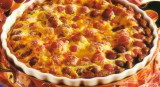 500 g de cerises noires 
125 g de sucre en poudre 
80 g de farine 
80 g de beurre 
4 oeufs 
1/4 de litre de lait 
1 pincée de sel 
1 sachet de sucre vanillé l'omelette norvégienne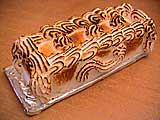 une génoise (ou une douzaine de biscuits à la cuillère) 
3 cuillères à soupe de kirsch 

Pour la glace 

3/4 de litre de crème anglaise à la vanille (3/4 de litre de lait, 5 jaunes d'oeufs, 85 g de sucre, gousse de vanille) 
200 g de crème fraîche 
200 g de fruits confits 
3 cuillères à soupe de kirsch 

Pour la meringue 

4 blancs d'oeufs 
250 g de sucre en poudre la fondue savoyarde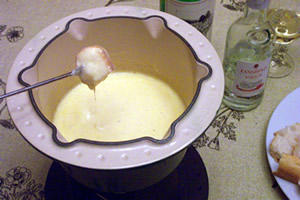 - 200 g de comté 
- 200 g de gruyère 
- 200 g d'emmenthal 
- 4 verres de vin blanc sec 
- ½ cuillère à café de paprika 
- 1 gousse d'ail 
- de la noix de muscade 
- 1 cuillère à soupe de fécule de pomme de terre 
- 1 verre à liqueur de kirsch 
- poivre 
- 1 pincée de Cayenne 
- une baguette de pain coupée en gros dès. le coq au vin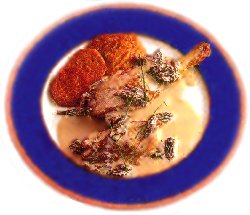 coq : 1.5 kg
lard : 100 gr
champignons de Paris : 150 gr
carottes : 2 
ail : 1 gousse
petits oignons : 8 
persil plat : 15 branches
laurier : 1 feuille
thym : 1 brin
beurre : 50 gr
farine : 1 c. à café
vin rouge : 75 cl
cognac : 2 c. à soupe
sel fin 
poivre blanc Bouillabaisse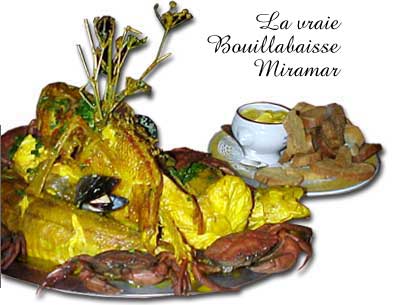 Pour la bouillabaisse
poissons variés (rascasse, vive, saint-pierre, congre, daurade, merlan, lotte, grondin) : 2.5 kg
langouste : 1 
oignons : 2 
ail : 4 gousses
pains : 8 tranches
tomates pelées : 4 
bouquet garni (persil, thym, laurier) : 1 
huile d'olive : 15 cl
safran : 1 dose
sel, poivre 

Pour la rouille
huile d'olive : 40 cl
jaune d'oeuf : 1 
ail : 5 gousses
cayenne : 1 pincée
safran : 1 pincéeTaboulé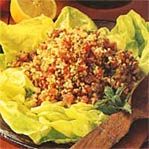 couscous moyen : 100 gr
laitues : 10 feuilles
tomates : 4 
oignons : 2 
huile d'olive : 6 c. à soupe
jus de citron : 2 
persil plat : 4 c. à soupe
menthe fraîche hachée : 2 c. à soupe
menthe : 10 
sel fin 
infinitifparticipe présentparticipe passéprésentdiscuter =diskuterafuturimparfaitpassé composéprésentjetuilnousvousilsconditionnelsubjonctifplusqueparfaitimpératifjetuilnousvousilsinfinitifparticipe présentparticipe passéprésentmontrer = visafuturimparfaitpassé composéprésentjetuilnousvousilsconditionnelsubjonctifplusqueparfaitimpératifjetuilnousvousilshur mår du?tack, jag mår bravar bor du?jag bor i Sverigehur gammal är du?jag är 15 årvad heter du?jag heter.............är du fransk?nej, jag är svenskvad är det?det är min mobilvad är det för väder?det är vackert väderdet är varmtdet regnarvilken färg är det?det är gröntdet är bruntdet är gultvilken dag är det idag?det är måndagdet är onsdagdet är fredagvilket datum är det?det är den 23:e augustidet är den 26:e septemberdet är den 13:e februarihar du ett djur?ja, jag har en kattnej, jag har inget djurhar du syskon?ja, jag har en bror och en systerhur mycket kostar det?det kostar 20 eurovem är det?det är min mammavad önskas?jag skulle vilja ha en pannkaka med socker, tackvad gör du?jag shopparvadvad gillar du?jag gillar sportvad gillar du för sport?jag tycker mycket om fotbollhur lång är du?jag är 1,76 meter långvilken är din favoritfrukt?min favoritfrukt är äpplekan jag hjälpa er?jag letar efter järnvägsstationenvar är posten?var ligger banken?jag vet intejag förstår intevilket är ert namn?mitt namn är Gustafssonvarifrån kommer ni?jag kommer från Sverigevilken storlek?vilken är er storlek?vilken färg föredrar ni?jag föredrar rosajag gillar inte chokladjag skulle vilja ha en glass tackja, självklart, vilken smak?vad finns det (för smaker)?det finns jordgubb, päron, plommon, hallon, svarta vinbär och vaniljjag tar en glass med choklad tacknotan tackvad kostar det?hur mycket kostar en melon?hur mycket kostarkörsbären?det är dyrtdet är inte dyrtär du trött?nej, jag är inte tröttär ni förbannad?nej, jag är inte förbannadär ni hungriga?är ni törstiga?jag är mycket törstigjag är inte hungrigvad gör du?vad gör ni?jag gör ingentingjag tittar på tevevi spelar på datornjag städarvill du ha en godis?vill ni smaka?hur mycket är klockan?den är 10.20den är 17.10den är 14.55vad är det för väder?det är soligtdet är kalltdet snöarvad gjorde du igår?vad åt du i lördags?vad gjorde ni under semestern?igår lagade jag matjag har ätit sniglar/jag åt sniglarjag har inte gjort någonting/jag gjorde ingentingvi tittade på teve/vi har tittat på tevevi spelade basket/vi har spelat basketjag har shoppat/jag shoppadejag har sovit/jag sovjag arbetade hela dagenvad skall vi göra i kväll? (vad gör vi i kväll?)ska vi gå på bio?skall vi gå ut?/vi går ut?skall vi äta en pizza hos mig?jag förstårjag har förståttjag har inte förstått/jag förstod intevad söker ni?har ni hittat er nyckel?nej, jag har inte hittat min nyckeltittade du på teve igår kväll?ja, jag tittade på Fångarna på Fortetjag tar en entrecôte tackvilken stekning?medium, tackkan jag få vatten, tack?med pommes-frites eller med potatis?en sallad utan sås (dressing) tackhar ni växel?nej, jag har inte växelär ni dansk?nej, jag är svenskvar bor ni?känner ni till Sverige?nej, jag känner inte alls till (det)vad heter denna kaka?vilket är namnet på denna gata?gillar ni chokladbröd?vilket är ert yrke?vad pysslar ni med i livetvilket är erttelefonnummer?hur dags går bussen?när börjar filmen?när slutar du?i vilken klass är du?talar ni franska?hur mår ni?hur mår er bror?har ni kepsar här?förlåtursäkta migdet är till högerdet är till vänsterdet är rakt framvarför?och med detta? /var det bra så?har ni peppar?det finns – finns det?det är – det är intejag gillar grönsakerjag gillar inte grönsakerdet är enkeltdet är kompliceratdet är suveräntdet är inte santhar ni en påse, tack?var är min mobil?kanskedet är möjligthan är konstig/det är konstigthar du sovit bra?har du tillbringat en bra helg?där bortalångt härifrånjag är inte härifrånär ni inte härifrån?eller hur?ingen orsakdet är inte allvarligt (det gör ingenting)har du kort hår?han har glasögonjag har lockigt hårhar du ont i huvudet?nej, jag har ont i magendu lyssnar på musikjag har inte tidvar arbetar du?jag avskyr fiskvar har du ont?var har ni ont?jag är sjukjag är inte sjukjag vill bara titta litejag letar efter en tröja till migdet är för senttröjan är för storfinns det andra modeller?finns det rabatter?vilken är er skostorlek?hur mår du?ça va?tack, jag mår bramerci ça va bienvar bor du?tu habites où?jag bor i Sverigej’habite en Suèdehur gammal är du?tu as quel âge?jag är 15 årj’ai 15 ansvad heter du?tu t’appelles comment?jag heter.............je m’appelle...............är du fransk?tu es Français?nej, jag är svensknon, je suis Suédoisvad är det?qu’est-ce que c’est?det är min mobilc’est mon portablevad är det för väder?quel temps fait-il?det är vackert väderil fait beaudet är varmtil fait chauddet regnaril pleutvilken färg är det?c’est quelle couleur?det är gröntc’est vertdet är bruntc’est marrondet är gultc’est jaunevilken dag är det idag?c’est quel jour aujourd’hui?det är måndagc’est lundidet är onsdagc’est mercredidet är fredagc’est vendredivilket datum är det?c’est quelle date?det är den 23:e augustic’est le 23 aoûtdet är den 26:e septemberc’est le 26 septembredet är den 13:e februaric’est le 13 févrierhar du ett djur?tu as un animal?ja, jag har en kattoui, j’ai un chatnej, jag har inget djurnon, je n’ai pas d’animalhar du syskon?tu as des frères et sœurs?ja, jag har en bror och en systeroui, j’ai un frère et une sœurhur mycket kostar det?c’est combien?det kostar 20 euroc’est 20 eurosvem är det?qui est-ce?det är min mammac’est ma mèrevad önskas?vous désirez?jag skulle vilja ha en pannkaka med socker, tackje voudrais une crêpe au sucre, s’il vous plaîtvad gör du?qu’est-ce que tu fais?jag shopparje fais du shoppingvadqu’est-ce quevad gillar du?qu’est-ce que tu aimes?jag gillar sportj’aime le sportvad gillar du för sport?qu’est-ce que tu aimes comme sport?jag tycker mycket om fotbollj’aime beaucoup le foothur lång är du?tu mesures combien?jag är 1,76 meter långje mesure 1,76 mètresvilken är din favoritfrukt?quel est ton fruit préféré?min favoritfrukt är äpplemon fruit préféré c’est la pommekan jag hjälpa er?je peux vous aider?jag letar efter järnvägsstationenje cherche la gare, s’ilvous plaîtvar är posten?où est la poste, s’il vousplaît?var ligger banken?où se trouve la banque, s’il vous plaît?jag vet inteje ne sais pasjag förstår inteje ne comprends pasvilket är ert namn?quel est votre nom?mitt namn är Gustafssonmon nom est Gustafssonvarifrån kommer ni?vous venez d’où? / d’où venez-vous?jag kommer från Sverigeje viens de Suèdevilken storlek?quelle taille?vilken är er storlek?quelle est votre taille?vilken färg föredrar ni?quelle couleur préférez-vous?jag föredrar rosaje préfère le rosejag gillar inte chokladje n’aime pas le chocolatjag skulle vilja ha en glass tackje voudrais une glace, s’il vous plaîtja, självklart, vilken smak?oui, bien sûr, quel parfum?vad finns det (för smaker)?qu’est-ce qu’il y a (comme parfums)?det finns jordgubb, päron, plommon, hallon, svarta vinbär och vaniljil y a fraise, poire, prune,framboise, cassis et vanillejag tar en glass med choklad tackje prends une glace au chocolat, s’il vous plaîtnotan tackl’addition, s’il vous plaîtvad kostar det?c’est combien/ça fait combien?hur mycket kostar en melon?combien coûte un melon?hur mycket kostarkörsbären?c’est combien les cerises?det är dyrtc’est cherdet är inte dyrtce n’est pas cherär du trött?tu es fatigué?nej, jag är inte tröttnon, je ne suis pas fatiguéär ni förbannad?vous êtes fâché?nej, jag är inte förbannadnon, je ne suis pas fâchéär ni hungriga?vous avez faim?är ni törstiga?vous avez soif?jag är mycket törstigj’ai très soifjag är inte hungrigje n’ai pas faimvad gör du?qu’est-ce que tu fais?vad gör ni?qu’est-ce que vous faites?jag gör ingentingje ne fais rienjag tittar på teveje regarde la télévi spelar på datornon joue sur l’ordinateurjag städarje fais le ménagevill du ha en godis?tu veux un bonbon?vill ni smaka?vous voulez goûter?hur mycket är klockan?quelle heure est-il?den är 10.20il est dix heures vingtden är 17.10il est cinq heures dixden är 14.55il est trois heures moins cinqvad är det för väder?quel temps fait-il?det är soligtil fait du soleildet är kalltil fait froiddet snöaril neigevad gjorde du igår?qu’est-ce que tu as fait hier?vad åt du i lördags?qu’est-ce que tu as mangé samedi?vad gjorde ni under semestern?qu’est-ce que vous avez fait pendant les vacances?igår lagade jag mathier, j’ai fait la cuisinejag har ätit sniglar/jag åt sniglarj’ai mangé des escargotsjag har inte gjort någonting/jag gjorde ingentingje n’ai rien faitvi tittade på teve/vi har tittat på teveon a regardé la télévi spelade basket/vi har spelat basketon a joué au basketjag har shoppat/jag shoppadej’ai fait du shoppingjag har sovit/jag sovj’ai dormijag arbetade hela dagenj’ai travaillé toute la journéevad skall vi göra i kväll? (vad gör vi i kväll?)qu’est-ce qu’on fait ce soir?ska vi gå på bio?on va au cinéma?skall vi gå ut?/vi går ut?on sort?skall vi äta en pizza hos mig?on va manger une pizza chez moi?jag förstårje comprendsjag har förståttj’ai comprisjag har inte förstått/jag förstod inteje n’ai pas comprisvad söker ni?qu’est-ce que vous cherchez?har ni hittat er nyckel?vous avez trouvé votre clé?nej, jag har inte hittat min nyckelnon, je n’ai pas trouvé maclétittade du på teve igår kväll?tu as regardé la télé hier soir?ja, jag tittade på Fångarna på Fortetoui, j’ai regardé Fort Boyardjag tar en entrecôte tackje prends une entrecôte,s’il vous plaîtvilken stekning?quelle cuisson?medium, tackà point, s’il vous plaîtkan jag få vatten, tack?je peux avoir de l’eau, s’il vous plaît?med pommes-frites eller med potatis?avec des frites ou avec des pommes de terre?en sallad utan sås (dressing) tackune salade sans sauce, s’il vous plaîthar ni växel?vous avez de la monnaie?nej, jag har inte växelnon, je n’ai pas de monnaieär ni dansk?vous êtes Danois?nej, jag är svensknon, je suis Suédoisvar bor ni?où habitez-vous? / vous habitez où?känner ni till Sverige?vous connaissez la Suède?nej, jag känner inte alls till (det)non, je ne connais pas du toutvad heter denna kaka?comment s’appelle ce gâteau?vilket är namnet på denna gata?quel est le nom de cette rue?gillar ni chokladbröd?vous aimez les pains au chocolat?vilket är ert yrke?quelle est votre profession?vad pysslar ni med i livetqu’est-ce que vous faites dans la vie?vilket är erttelefonnummer?quel est votre numéro de téléphone?hur dags går bussen?à quelle heure part le bus?när börjar filmen?quand commence le film?när slutar du?tu finis quand?i vilken klass är du?tu es en quelle classe?talar ni franska?vous parlez français?hur mår ni?comment allez-vous?hur mår er bror?comment va votre frère?har ni kepsar här?vous avez des casquettes ici?förlåtpardonursäkta migexcusez-moidet är till högerc’est à droitedet är till vänsterc’est à gauchedet är rakt framc’est tout droitvarför?pourquoi?och med detta? /var det bra så?et avec ça?/c’est tout?/ ce sera tout?har ni peppar?vous avez du poivre, s’il vous plaît?det finns – finns det?il y a – il y a?det är – det är intec’est – ce n’est pasjag gillar grönsakerj’aime les légumesjag gillar inte grönsakerje n’aime pas les légumesdet är enkeltc’est faciledet är kompliceratc’est compliquédet är suveräntc’est génialdet är inte santce n’est pas vraihar ni en påse, tack?vous avez un sac, s’il vous plaît?var är min mobil?où est mon portable?kanskepeut-êtredet är möjligtc’est possiblehan är konstig/det är konstigtil est bizarrehar du sovit bra?tu as bien dormi?har du tillbringat en bra helg?tu as passé un bon week-end?där bortalà-baslångt härifrånloin d’icijag är inte härifrånje ne suis pas d’iciär ni inte härifrån?vous n’êtes pas d’ici?eller hur?n’est-ce pas?ingen orsakde riendet är inte allvarligt (det gör ingenting)ce n’est pas gravehar du kort hår?tu as des cheveux courts?han har glasögonil a des lunettesjag har lockigt hårj’ai des cheveux friséshar du ont i huvudet?tu as mal à la tête?nej, jag har ont i magennon, j’ai mal au ventredu lyssnar på musiktu écoutes de la musiquejag har inte tidje n’ai pas le tempsvar arbetar du?tu travailles où?jag avskyr fiskje déteste le poissonvar har du ont?où as-tu mal?var har ni ont?où avez-vous mal?jag är sjukje suis maladejag är inte sjukje ne suis pas maladejag vill bara titta liteje veux juste regarder unpeujag letar efter en tröja till migje cherche un  pull pour moidet är för sentc’est trop tardtröjan är för storle pull est trop grandfinns det andra modeller?il y a d’autres modèles?finns det rabatter?il y a des réductions?vilken är er skostorlek?quelle est votre pointure?où est mon stylo?où est-il?ton stylo est sous le canapéil est sous le canapéoù est ma casquette?où est-elle?ta casquette est dans le placardelle est dans le placardoù sont mes gants?où sont-ils?tes gants sont sur le bureauils sont sur le bureauoù sont mes lunettes?où sont-elles?tes lunettes sont derrière le litelles sont derrière le litje cherche mon maillot de bainje le chercheil cherche sa valiseil la chercheelle cherche ses livreselle les chercheje cherche mes casquettesje les chercheil ne trouve pas sa chemiseil ne la trouve pasvous ne trouvez pas vos clés?vous ne les trouvez pas?ils regardent ta voitureil la regardentj’aime ta coiffureje l’aimeil déteste le poissonil le détesteelle mange ses légumeselle les mangetu bois ta limonade?tu la bois?tu vois les trolls?tu les vois?vous connaissez le Père Noël?vous le connaissez?tu as une belle chemise!ta chemise est belle, elle est belletu as un beau bonnetton bonnet est beau, il est beaula glace est bonneelle est bonneles macarons sont bonsils sont bonstu connais ma copine?tu la connais?tu veux mes bonbons?tu les veux?tu comprends la grammaire?tu la comprends?jag är (är jag?)du är (är du?)han är (är han?)hon är (är hon?)vi/man är (är man/vi?)vi är (är vi?)ni är (är ni?)de är (är de?)de är (är de?) /bara tjejer/jag är svenskär ni härifrån ?hon är dumde är vackraär du trött ?han är läkarevi är rikajag är inte härifrånär det ledigt här ?det är inte upptagetmina föräldrar är på semesterni är inte dummaär du stor/lång ?min syster är liten/kortjag är (är jag?)du är (är du?)han är (är han?)hon är (är hon?)vi/man är (är man/vi?)vi är (är vi?)ni är (är ni?)de är (är de?)de är (är de?) /bara tjejer/jag är svenskär ni härifrån ?hon är dumde är vackraär du trött ?han är läkarevi är rikajag är inte härifrånär det ledigt här ?det är inte upptagetmina föräldrar är på semesterni är inte dummaär du stor/lång ?min syster är liten/kortjag har (har jag?)du har (har du?)han har (har han?)hon har (har hon?)vi/man har (har man/vi?)vi har (har vi?)ni har (har ni?)de har (har de?)de har (har de?) /bara tjejer/jag har en brorhar ni päron?hon har många kompisarde har en röd bilhar du en katt ?han har ett problemvi har ätit en glassjag har inga pengar (jag har inte pengar)finns det toaletter här ?vi/man har en dansk läraremina föräldrar har en grön bilhar ni inte tittat på filmen ?du har en snygg kepsmin syster har en hästjag är (är jag?)je suisdu är (är du?)tu eshan är (är han?)il esthon är (är hon?)elle estvi/man är (är man/vi?)on estvi är (är vi?)nous sommesni är (är ni?)vous êtesde är (är de?)ils sontde är (är de?) /bara tjejer/elles sontjag är svenskje suis suédoisär ni härifrån ?vous êtes d’ici?hon är dumelle est bêtede är vackrails sont jolis/beauxär du trött ?tu es fatigué?han är läkareil est médecinvi är rikanous sommes richesjag är inte härifrånje ne suis pas d’iciär det ledigt här ?c’est libre ici ?det är inte upptagetce n’est pas occupémina föräldrar är på semestermes parents sont en vacancesni är inte dummavous n’êtes pas bêtesär du stor/lång ?tu es grand ?min syster är liten/kortma soeur est petitejag har (har jag?)j’aidu har (har du?)tu ashan har (har han?)il ahon har (har hon?)elle avi/man har (har man/vi?)on avi har (har vi?)nous avonsni har (har ni?)vous avezde har (har de?)ils ontde har (har de?) /bara tjejer/elles ontjag har en brorj’ai un frèrehar ni päron?vous avez des poires?hon har många kompisarelle a beaucoup d’amisde har en röd bilils ont une voiture rougehar du en katt ?tu as un chat?han har ett problemil a un problèmevi har ätit en glassnous avons mangé une glacejag har inga pengar (jag har inte pengar)je n’ai pas d’argentfinns det toaletter här ?il y a des toilettes ici ?vi/man har en dansk lärareon a un professeur danoismina föräldrar har en grön bilmes parents ont une voiture vertehar ni inte tittat på filmen ?vous n’avez pas regardé le film ?du har en snygg kepstu as une jolie/belle casquettemin syster har en hästma soeur a un chevalocksåintealdrigmenochkanskeoftabragod, gotttrevlig, schysstglad, lyckligdärbortahärfrån, avpåunderframförbakomalltid, fortfarandesällanvarfördärför attför, för attytterligare, igennärvem, somvadvilken, vilketvar, därocksåaussiintene...pasaldrigne...jamaismenmaisochetkanskepeut-êtreoftasouventbrabiengod, gottbon, bonnetrevlig, schysstsympaglad, lyckligheureuxdärbortalà-bashäricifrån, avdepåsurundersousframfördevantbakomderrièrealltid, fortfarandetoujourssällanrarementvarförpourquoidärför attparce queför, för attpourytterligare, igenencorenärquandvem, somquivadqu’est-ce quevilken, vilketquel, quellevar, däroùhur gammal är du ?hur gamla är ni ?var bor du ?har du syskon ?vad gillar du ?vad gillar du inte ?vad är det för väder ?vilken färg är det ?vilken är din favoritfärg ?hur mycket är klockan ?vilken dag är det ?vilket datum är det ?vad gör du ?vad har du gjort ? (vad gjorde du ?)hur mycket kostar det ?var är det ?var är/var ligger bageriet ?har ni gula kepsar ?finns det billigare skjortor ?gillar du choklad ?är du hungrig ?är ni hungriga ?är du törstig ?är ni törstiga ?är det långt ?är det långt härifrån ?vad är det ?vem är det ?vad gillar du för slags sport ?vad gillar du för slags musik ?jag är – jag är intejag har – jag har intedu är trött – du är inte trötthan har en blå bil – han har inte en blå bilvi är lyckliga – vi är inte lyckligahon jobbar bra – hon jobbar inte brani pratar mycket – ni pratar inte myckethar du förstått ? – har du inte förstått ?det är dumt – det är inte dumthan bor här – han bor inte härhon arbetar på posten - hon arbetar inte på posten jag är fem år - jag är inte fem år har ni glass ? – har ni inte glass ?du äter allt – du äter inte allthan förstår problemet - han förstår inte problemet jag vet – jag vet inteni vet allt – ni vet inte alltjag kan hjälpa er - jag kan inte hjälpa er jag gillar dig – jag gillar inte dighan vill vinna matchen - han vill inte vinna matchen det är vackert väder idag - det är inte vackert väder idag hur gammal är du ?tu as quel âge? / quel âge as-tu ?hur gamla är ni ?vous avez quel âge ? / quel âge avez-vous ?var bor du ?tu habites où ?har du syskon ?tu as des frères et soeurs ?vad gillar du ?qu’est-ce que tu aimes ?vad gillar du inte ?qu’est-ce que tu n’aimes pas ?vad är det för väder ?quel temps fait-il ?vilken färg är det ?c’est quelle couleur ?vilken är din favoritfärg ?quelle est ta couleur préférée ?hur mycket är klockan ?quelle heure est-il ?vilken dag är det ?c’est quel jour ?vilket datum är det ?c’est quelle date ?vad gör du ?qu’est-ce que tu fais ?vad har du gjort ? (vad gjorde du ?)qu’est-ce que tu as fait ?hur mycket kostar det ?c’est combien ?var är det ?c’est où ?var är/var ligger bageriet ?où est/où se trouve la boulangerie ?har ni gula kepsar ?vous avez des casquettes jaunes ?finns det billigare skjortor ?il y a des chemises moins chères ?gillar du choklad ?tu aimes le chocolat ?är du hungrig ?tu as faim ?är ni hungriga ?vous avez faim ?är du törstig ?tu as soif ?är ni törstiga ?vous avez soif ?är det långt ?c’est loin ?är det långt härifrån ?c’est loin d’ici ?vad är det ?qu’est-ce que c’est ?vem är det ?qui est-ce ?vad gillar du för slags sport ?qu’est-ce que tu aimes comme sport ?vad gillar du för slags musik ?qu’est-ce que tu aimes comme musique ?jag är – jag är inteje suis – je ne suis pasjag har – jag har intej’ai – je n’ai pasdu är trött – du är inte trötttu es fatigué – tu n’es pas fatiguéhan har en blå bil – han har inte en blå bilil a une voiture bleue – il n’a pas une voiture bleuevi är lyckliga – vi är inte lyckliganous sommes heureux – nous ne sommes pas heurexhon jobbar bra – hon jobbar inte braelle travaille bien – elle ne travaille pas bienni pratar mycket – ni pratar inte mycketvous parlez beaucoup – vous ne parlez pas beaucouphar du förstått ? – har du inte förstått ?tu as compris ? – tu n’as pas compris ?det är dumt – det är inte dumtc’est bête – ce n’est pas bêtehan bor här – han bor inte häril habite ici – il n’habite pas icihon arbetar på posten - hon arbetar inte på posten elle travaille à la poste – elle ne travaille pas à la postejag är fem år - jag är inte fem år j’ai cinq ans – je n’ai pas cinq anshar ni glass ? – har ni inte glass ?vous avez des glaces ? – vous n’avez pas de glaces ?du äter allt – du äter inte allttu manges tout – tu ne manges pas touthan förstår problemet - han förstår inte problemet il comprend le problème – il ne comprend pas le problèmejag vet – jag vet inteje sais – je ne sais pasni vet allt – ni vet inte alltvous savez tout – vous ne savez pas toutjag kan hjälpa er - jag kan inte hjälpa er je peux vous aider – je ne peux pas vous aiderjag gillar dig – jag gillar inte digje t’aime – je ne t’aime pashan vill vinna matchen - han vill inte vinna matchen il veut gagner le match – il ne veut pas gagner le matchdet är vackert väder idag - det är inte vackert väder idag il fait beau aujourd’hui – il ne fait pas beau aujourd’huien hundhundenen kokonett djurdjurethundarnahundarkorkornaen skolaskolanskolornaskoloren glassglassarglassenproblemenhar du problem ?hur mycket kostar pannkakorna ?vad kostar rummet ?jag gillar inte skolanen hundun chienhundenle chienen koune vachekonla vacheett djurun animaldjuretl’animalhundarnales chienshundardes chienskordes vacheskornales vachesen skolaune écoleskolanl’écoleskolornales écolesskolordes écolesen glassune glaceglassardes glacesglassenla glaceproblemenles problèmeshar du problem ?tu as des problèmes ?hur mycket kostar pannkakorna ?c’est combien les crêpes ?vad kostar rummet ?c’est combien la chambre ?jag gillar inte skolanje n’aime pas l’école